РАБОЧАЯ ТЕТРАДЬ:"ЗНАКОМИМСЯ С  ДЕРЕВОМ И ЕГО СВОЙСТВАМИ".Данная рабочая тетрадь составлена для работы с детьми с нарушениями слуха по обогащению и расширению знаний о предметах сделанных из дерева. Тетрадь содержит: речевой материал, иллюстрации, картинки, бланк с тестовым заданием  заполняемого детьми после проведения различных опытов с деревянными предметами.                                                     Составила воспитатель: Пухова Н.Н. 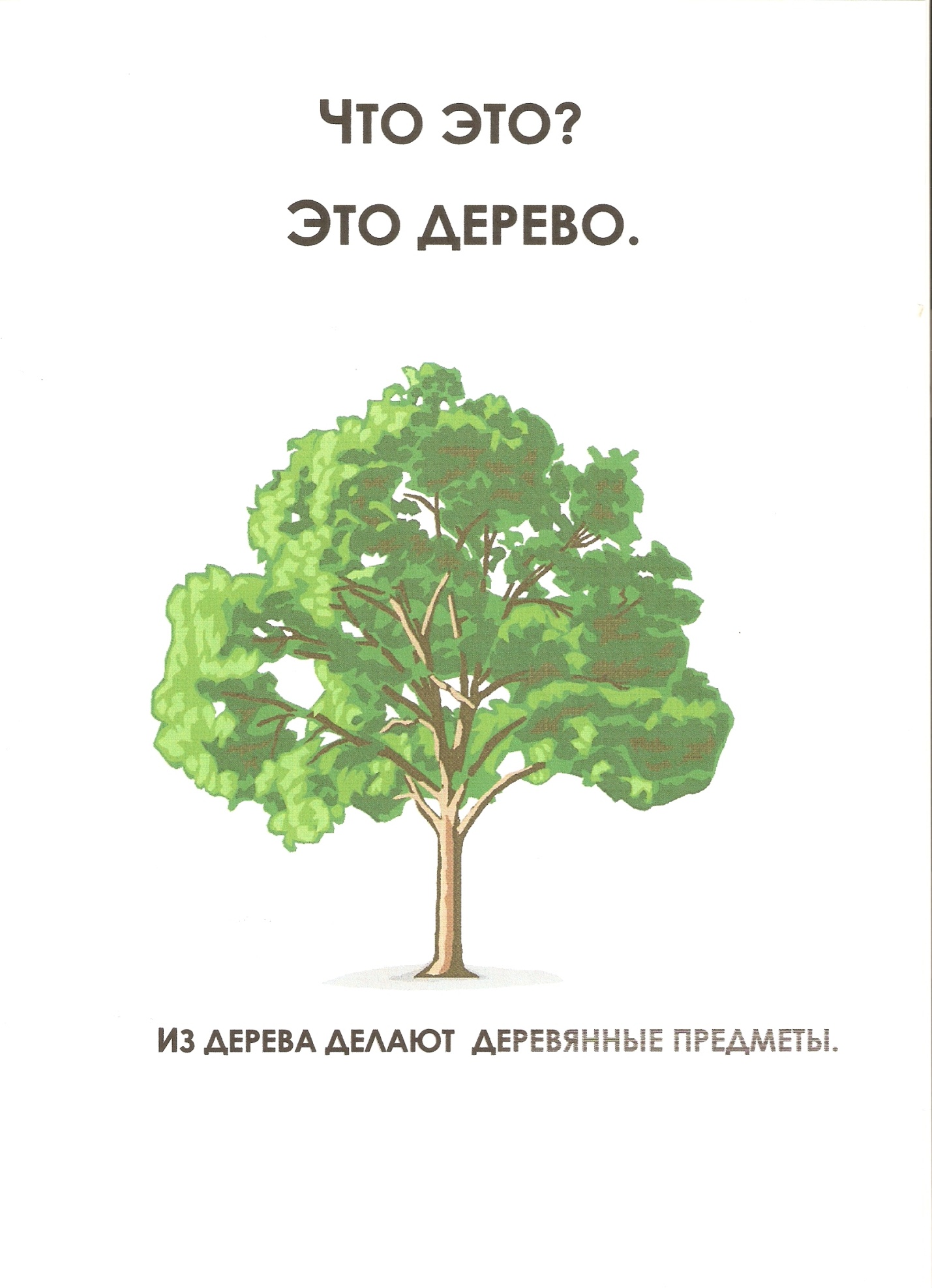 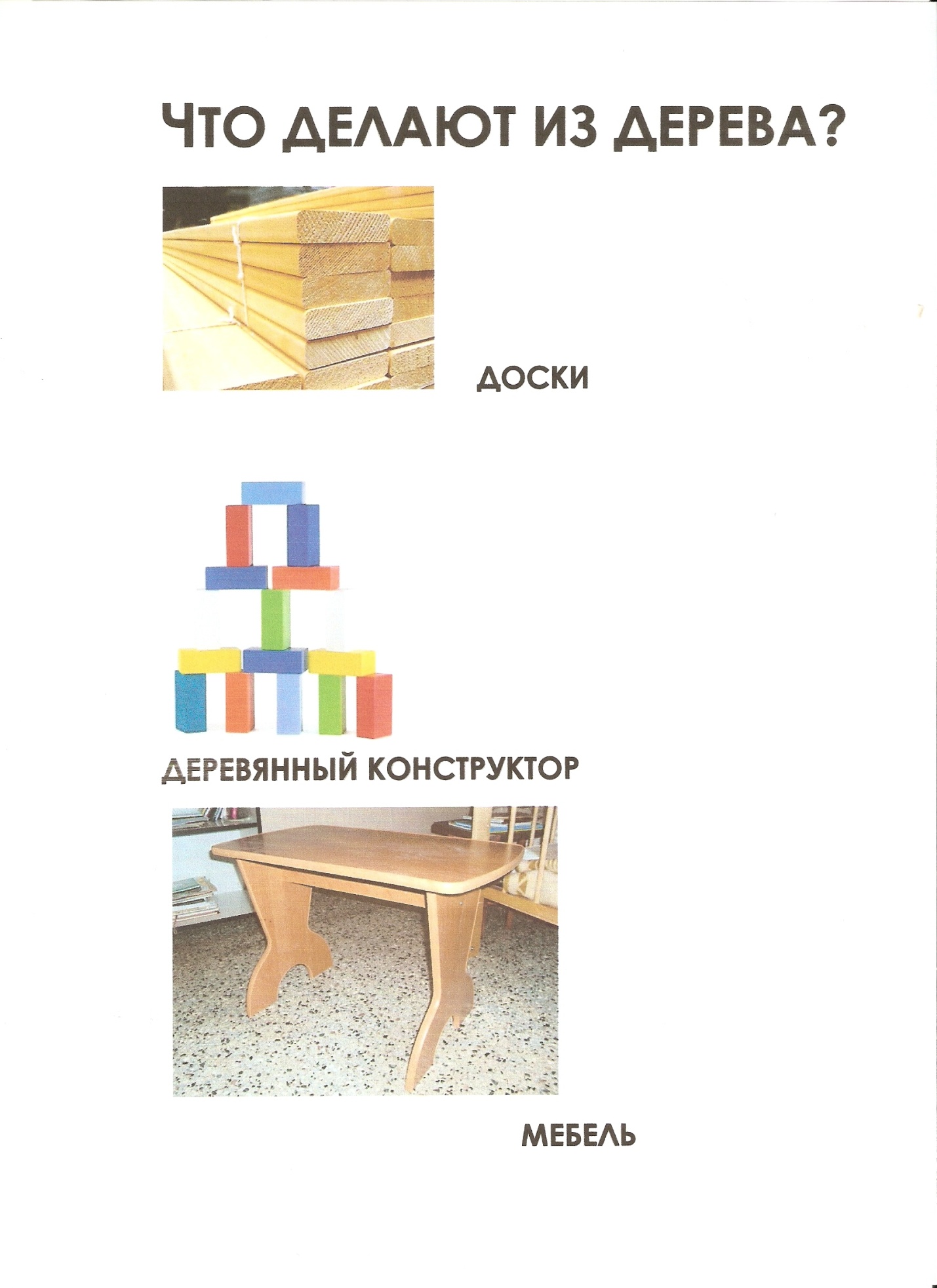 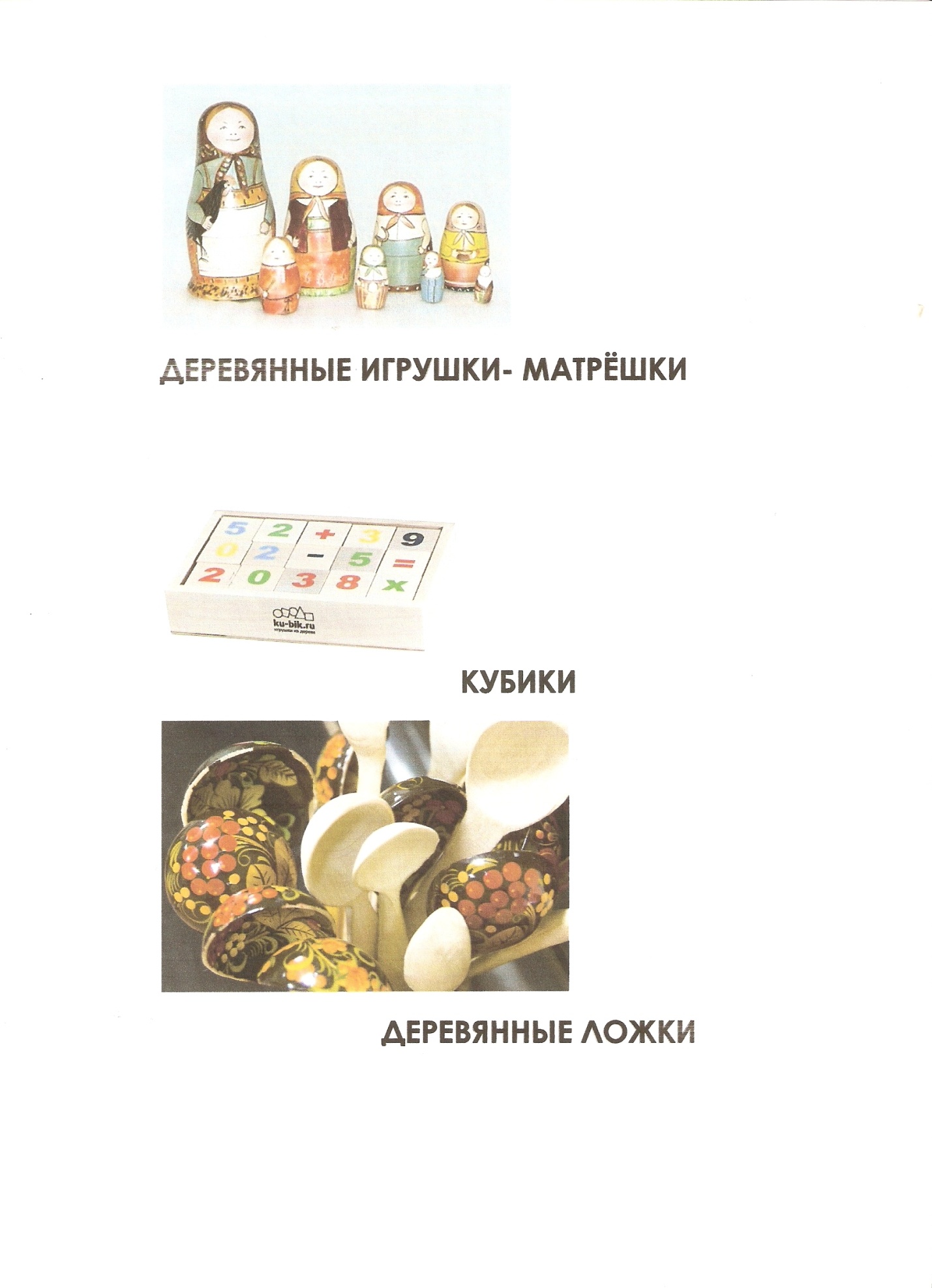 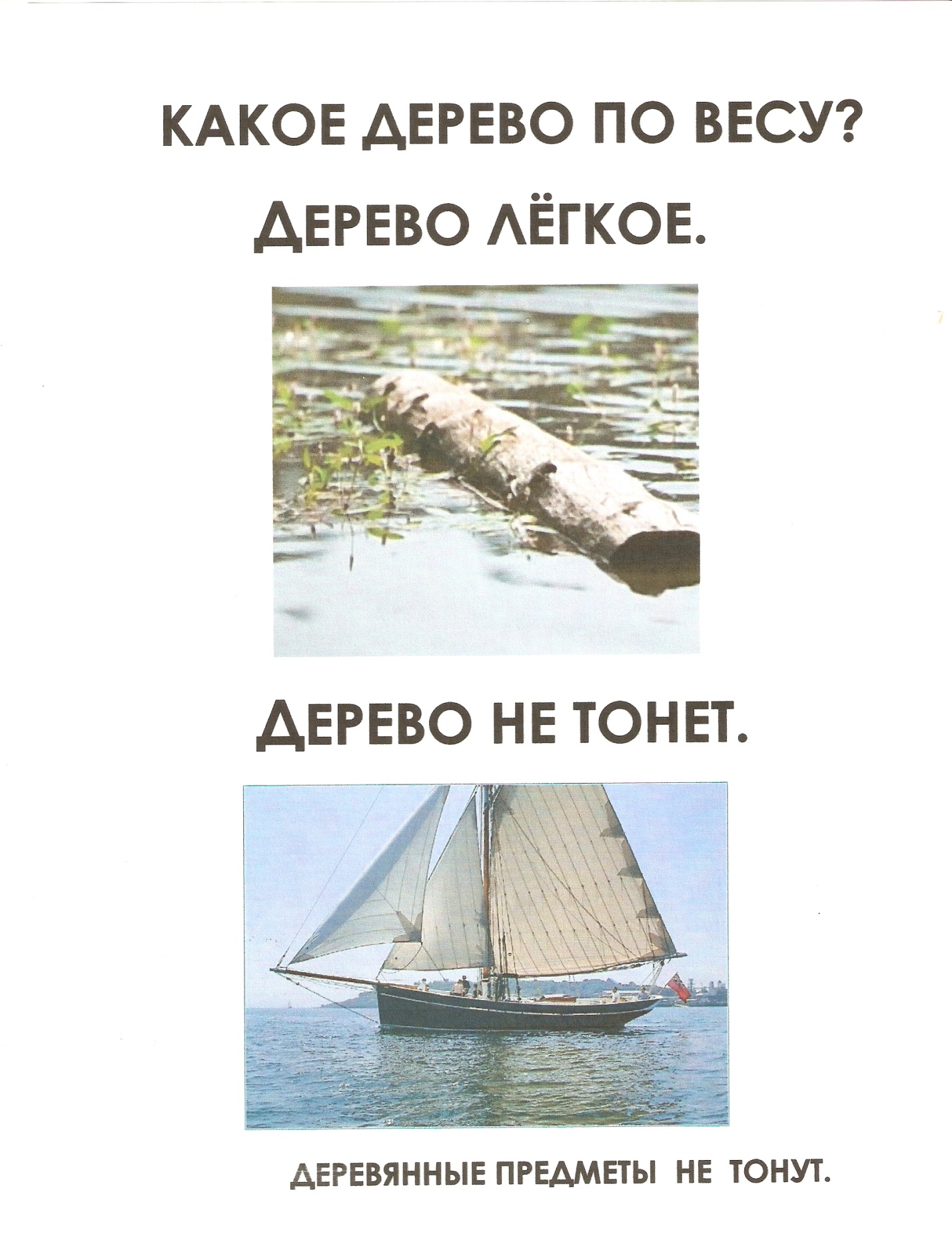 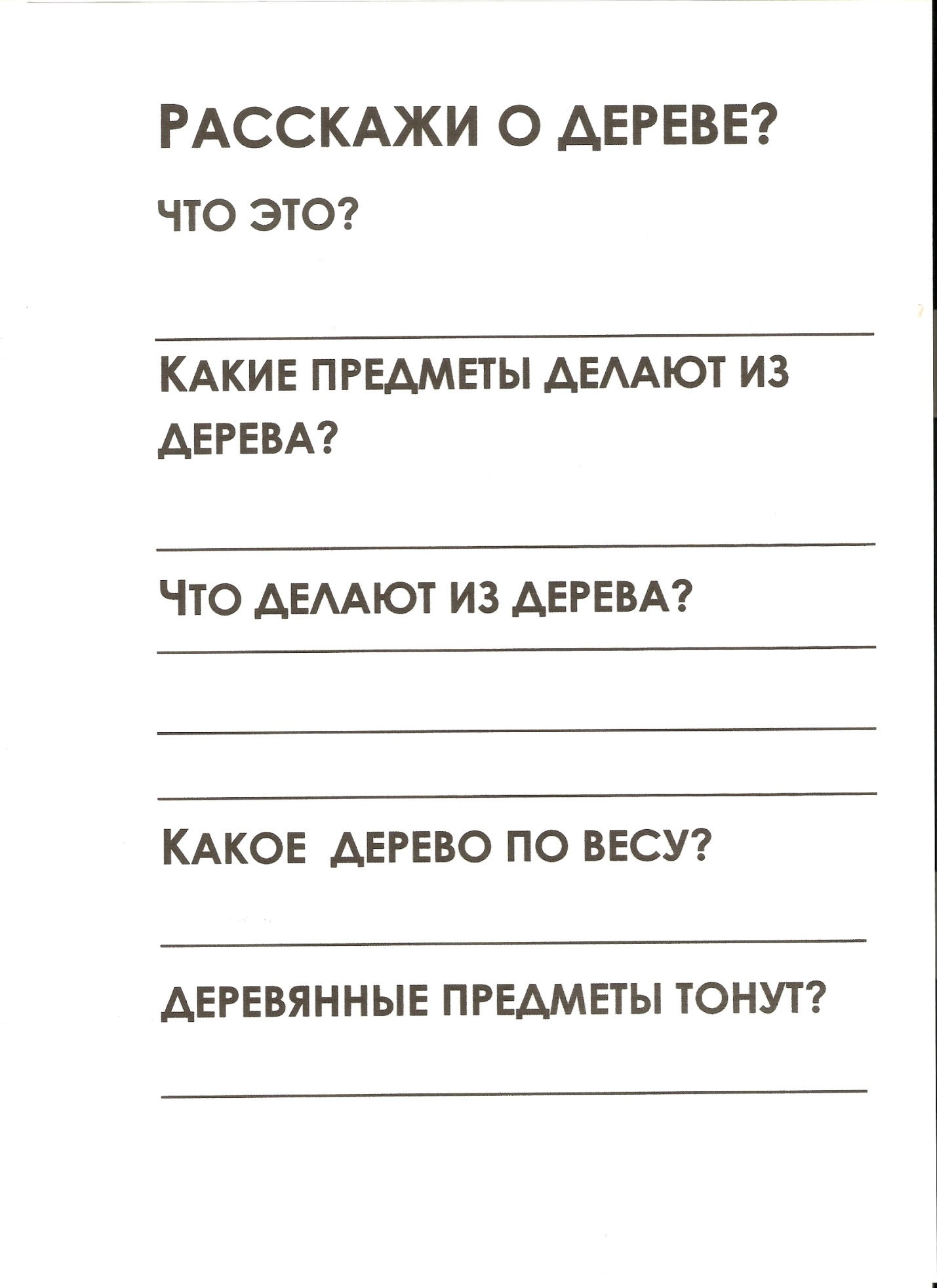 